COLLEGE OF MEDICINE & VETERINARY MEDICINE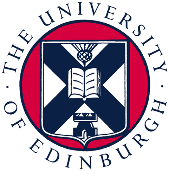 DISCLOSURE & NHS COVER RISK ASSESMENT FORMInformation on the University’s Protection of Vulnerable Groups (PVG) Policy can be found at:Disclosure and Risk Assessment | The University of EdinburghSECTION 1: Employee Details:SECTION 1: Employee Details:SECTION 1: Employee Details:SECTION 1: Employee Details:SECTION 1: Employee Details:Full Name :Full Name :Full Name :Requisition Number: Requisition Number: Deanery: Deanery: Deanery: Department/Unit: Department/Unit: Job Title: Job Title: Job Title: Proposed Start Date: Proposed Start Date: SECTION 2: Work With NHS Patients, Patient Data or Patient Tissue: To be completed if the post holder is working with patients, identifiable patient data or tissueSECTION 2: Work With NHS Patients, Patient Data or Patient Tissue: To be completed if the post holder is working with patients, identifiable patient data or tissueSECTION 2: Work With NHS Patients, Patient Data or Patient Tissue: To be completed if the post holder is working with patients, identifiable patient data or tissueSECTION 2: Work With NHS Patients, Patient Data or Patient Tissue: To be completed if the post holder is working with patients, identifiable patient data or tissueSECTION 2: Work With NHS Patients, Patient Data or Patient Tissue: To be completed if the post holder is working with patients, identifiable patient data or tissueWill the post holder be working with patients and/or have access to patient identifiable data and/or patient tissue samples?*Will the post holder be working with patients and/or have access to patient identifiable data and/or patient tissue samples?*Will the post holder be working with patients and/or have access to patient identifiable data and/or patient tissue samples?*Yes             No Yes             No If yes, can you confirm that there are duties which do not involve work with patients and access to patient data/tissues which the post holder could undertake until any pre-employment checks (Disclosure & Occupational Health, if required) have been confirmed as satisfactory by Human Resources and they have been issued with an NHS Honorary Contract or Letter of Access? If yes, can you confirm that there are duties which do not involve work with patients and access to patient data/tissues which the post holder could undertake until any pre-employment checks (Disclosure & Occupational Health, if required) have been confirmed as satisfactory by Human Resources and they have been issued with an NHS Honorary Contract or Letter of Access? If yes, can you confirm that there are duties which do not involve work with patients and access to patient data/tissues which the post holder could undertake until any pre-employment checks (Disclosure & Occupational Health, if required) have been confirmed as satisfactory by Human Resources and they have been issued with an NHS Honorary Contract or Letter of Access? Yes             No           Yes             No           If yes, can you confirm that there are duties which do not involve work with patients and access to patient data/tissues which the post holder could undertake until any pre-employment checks (Disclosure & Occupational Health, if required) have been confirmed as satisfactory by Human Resources and they have been issued with an NHS Honorary Contract or Letter of Access? If yes, can you confirm that there are duties which do not involve work with patients and access to patient data/tissues which the post holder could undertake until any pre-employment checks (Disclosure & Occupational Health, if required) have been confirmed as satisfactory by Human Resources and they have been issued with an NHS Honorary Contract or Letter of Access? If yes, can you confirm that there are duties which do not involve work with patients and access to patient data/tissues which the post holder could undertake until any pre-employment checks (Disclosure & Occupational Health, if required) have been confirmed as satisfactory by Human Resources and they have been issued with an NHS Honorary Contract or Letter of Access? Please provide details:Please provide details:*Please note that persons in posts which involve contact with patients and/or access to identifiable patient data or patient tissues will require an NHS Honorary contract or Letter of Access before they are able to undertake any clinical duties. Please ensure that all documentation for their honorary contract/Letter of Access has been sent to HR.*Please note that persons in posts which involve contact with patients and/or access to identifiable patient data or patient tissues will require an NHS Honorary contract or Letter of Access before they are able to undertake any clinical duties. Please ensure that all documentation for their honorary contract/Letter of Access has been sent to HR.*Please note that persons in posts which involve contact with patients and/or access to identifiable patient data or patient tissues will require an NHS Honorary contract or Letter of Access before they are able to undertake any clinical duties. Please ensure that all documentation for their honorary contract/Letter of Access has been sent to HR.*Please note that persons in posts which involve contact with patients and/or access to identifiable patient data or patient tissues will require an NHS Honorary contract or Letter of Access before they are able to undertake any clinical duties. Please ensure that all documentation for their honorary contract/Letter of Access has been sent to HR.*Please note that persons in posts which involve contact with patients and/or access to identifiable patient data or patient tissues will require an NHS Honorary contract or Letter of Access before they are able to undertake any clinical duties. Please ensure that all documentation for their honorary contract/Letter of Access has been sent to HR.SECTION 3: Other Forms of Regulated Work:  To be completed if the person is doing regulated work other than working with patientsSECTION 3: Other Forms of Regulated Work:  To be completed if the person is doing regulated work other than working with patientsSECTION 3: Other Forms of Regulated Work:  To be completed if the person is doing regulated work other than working with patientsSECTION 3: Other Forms of Regulated Work:  To be completed if the person is doing regulated work other than working with patientsSECTION 3: Other Forms of Regulated Work:  To be completed if the person is doing regulated work other than working with patientsAre there any other forms of work (that do not involve work with patients), that require the post holder to be registered with the PVG Scheme / Standard Disclosure checked? Are there any other forms of work (that do not involve work with patients), that require the post holder to be registered with the PVG Scheme / Standard Disclosure checked? Are there any other forms of work (that do not involve work with patients), that require the post holder to be registered with the PVG Scheme / Standard Disclosure checked? Yes             No           Yes             No           Are there any other forms of work (that do not involve work with patients), that require the post holder to be registered with the PVG Scheme / Standard Disclosure checked? Are there any other forms of work (that do not involve work with patients), that require the post holder to be registered with the PVG Scheme / Standard Disclosure checked? Are there any other forms of work (that do not involve work with patients), that require the post holder to be registered with the PVG Scheme / Standard Disclosure checked? If yes, please provide details of what this regulated work involves:If yes, please provide details of what this regulated work involves:If yes, can you confirm that are there are duties which do not involve this work, which the post holder could undertake until PVG Scheme registration/update or Standard Disclosure has been confirmed as satisfactory by Human Resources? If yes, can you confirm that are there are duties which do not involve this work, which the post holder could undertake until PVG Scheme registration/update or Standard Disclosure has been confirmed as satisfactory by Human Resources? If yes, can you confirm that are there are duties which do not involve this work, which the post holder could undertake until PVG Scheme registration/update or Standard Disclosure has been confirmed as satisfactory by Human Resources? Yes             No           Yes             No           If yes, can you confirm that are there are duties which do not involve this work, which the post holder could undertake until PVG Scheme registration/update or Standard Disclosure has been confirmed as satisfactory by Human Resources? If yes, can you confirm that are there are duties which do not involve this work, which the post holder could undertake until PVG Scheme registration/update or Standard Disclosure has been confirmed as satisfactory by Human Resources? If yes, can you confirm that are there are duties which do not involve this work, which the post holder could undertake until PVG Scheme registration/update or Standard Disclosure has been confirmed as satisfactory by Human Resources? Please provide details:Please provide details:SECTION 4: Applicant Assessment:SECTION 4: Applicant Assessment:SECTION 4: Applicant Assessment:SECTION 4: Applicant Assessment:SECTION 4: Applicant Assessment:Is the applicant currently registered with the PVG Scheme? Is the applicant currently registered with the PVG Scheme? Is the applicant currently registered with the PVG Scheme? Is the applicant currently registered with the PVG Scheme? Yes             No If yes, please tick which lists they are registered with.If yes, please tick which lists they are registered with.If yes, please tick which lists they are registered with.If yes, please tick which lists they are registered with.Protected  Adults       Children                 
If the post requires PVG Membership or a Standard Disclosure has their form/details/ID been sent to Human Resources/?If the post requires PVG Membership or a Standard Disclosure has their form/details/ID been sent to Human Resources/?If the post requires PVG Membership or a Standard Disclosure has their form/details/ID been sent to Human Resources/?If the post requires PVG Membership or a Standard Disclosure has their form/details/ID been sent to Human Resources/?Yes             No  If the post holder has contact with patients and/or access to identifiable patient data/ tissues have their NHS Honorary contract/ Letter of Access documents been sent to Human Resources?If the post holder has contact with patients and/or access to identifiable patient data/ tissues have their NHS Honorary contract/ Letter of Access documents been sent to Human Resources?If the post holder has contact with patients and/or access to identifiable patient data/ tissues have their NHS Honorary contract/ Letter of Access documents been sent to Human Resources?If the post holder has contact with patients and/or access to identifiable patient data/ tissues have their NHS Honorary contract/ Letter of Access documents been sent to Human Resources?Yes             No Please note all pre-employment documents (if applicable) must have been sent to Human Resources before a risk assessment can be approved.Please note all pre-employment documents (if applicable) must have been sent to Human Resources before a risk assessment can be approved.Please note all pre-employment documents (if applicable) must have been sent to Human Resources before a risk assessment can be approved.Please note all pre-employment documents (if applicable) must have been sent to Human Resources before a risk assessment can be approved.Please note all pre-employment documents (if applicable) must have been sent to Human Resources before a risk assessment can be approved.SECTION 5: Appointing Manager/Representative Approval:SECTION 5: Appointing Manager/Representative Approval:SECTION 5: Appointing Manager/Representative Approval:SECTION 5: Appointing Manager/Representative Approval:SECTION 5: Appointing Manager/Representative Approval:Name of Appointing Manager/Representative: Name of Appointing Manager/Representative: Name of Appointing Manager/Representative: Name of Appointing Manager/Representative: Name of Appointing Manager/Representative: Signature: Signature: Date: Date: Date: Please provide any further information you feel may assist in the decision below (if applicable):Please provide any further information you feel may assist in the decision below (if applicable):Please provide any further information you feel may assist in the decision below (if applicable):Please provide any further information you feel may assist in the decision below (if applicable):Please provide any further information you feel may assist in the decision below (if applicable):AUTHORISATION – TO BE COMPLETED BY HUMAN RESOURCES: AUTHORISATION – TO BE COMPLETED BY HUMAN RESOURCES: AUTHORISATION – TO BE COMPLETED BY HUMAN RESOURCES: AUTHORISATION – TO BE COMPLETED BY HUMAN RESOURCES: AUTHORISATION – TO BE COMPLETED BY HUMAN RESOURCES: The appointee must not take up the post until:
      a) any pre-employment checks (Disclosure / Occupational Health) have been received back as              satisfactory by Human Resources
      AND
      b) they have received an NHS Honorary Contract / Letter of Access.The appointee must not take up the post until:
      a) any pre-employment checks (Disclosure / Occupational Health) have been received back as              satisfactory by Human Resources
      AND
      b) they have received an NHS Honorary Contract / Letter of Access.The appointee must not take up the post until:
      a) any pre-employment checks (Disclosure / Occupational Health) have been received back as              satisfactory by Human Resources
      AND
      b) they have received an NHS Honorary Contract / Letter of Access.The appointee must not take up the post until:
      a) any pre-employment checks (Disclosure / Occupational Health) have been received back as              satisfactory by Human Resources
      AND
      b) they have received an NHS Honorary Contract / Letter of Access.Permission is granted for the appointee to take up the post provided they do not undertake any work with patients, or have access to patient data or patient tissues until: 
      a) any pre-employment checks (Disclosure / Occupational Health) have been received back as              satisfactory by Human Resources
      AND
      b) they have received an NHS Honorary Contract / Letter of Access.Permission is granted for the appointee to take up the post provided they do not undertake any work with patients, or have access to patient data or patient tissues until: 
      a) any pre-employment checks (Disclosure / Occupational Health) have been received back as              satisfactory by Human Resources
      AND
      b) they have received an NHS Honorary Contract / Letter of Access.Permission is granted for the appointee to take up the post provided they do not undertake any work with patients, or have access to patient data or patient tissues until: 
      a) any pre-employment checks (Disclosure / Occupational Health) have been received back as              satisfactory by Human Resources
      AND
      b) they have received an NHS Honorary Contract / Letter of Access.Permission is granted for the appointee to take up the post provided they do not undertake any work with patients, or have access to patient data or patient tissues until: 
      a) any pre-employment checks (Disclosure / Occupational Health) have been received back as              satisfactory by Human Resources
      AND
      b) they have received an NHS Honorary Contract / Letter of Access.Permission is granted for the appointee to take up the post provided they do not undertake any regulated work until they have been registered with the PVG Scheme and/or a satisfactory PVG Scheme update has been received.Permission is granted for the appointee to take up the post provided they do not undertake any regulated work until they have been registered with the PVG Scheme and/or a satisfactory PVG Scheme update has been received.Permission is granted for the appointee to take up the post provided they do not undertake any regulated work until they have been registered with the PVG Scheme and/or a satisfactory PVG Scheme update has been received.Permission is granted for the appointee to take up the post provided they do not undertake any regulated work until they have been registered with the PVG Scheme and/or a satisfactory PVG Scheme update has been received.Other – please specify: Other – please specify: Other – please specify: Other – please specify: Signature (on behalf of HR): Signature (on behalf of HR): Signature (on behalf of HR): Date: Date: 